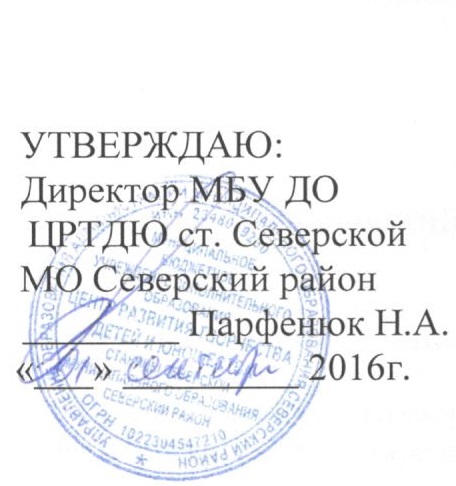 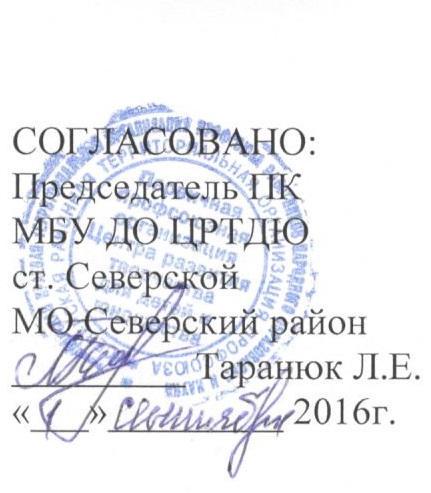 ПОЛОЖЕНИЕ О СОВЕТЕ УЧРЕЖДЕНИЯМБУ ДО ЦРТДЮ ст. Северской1.      Общие положения1.1.	Управляющий Совет (далее   - Совет) МБУ ДО ЦРТДЮ ст. Северской МО Северский район является коллегиальным органом самоуправления Учреждения, реализующим принцип демократического, государственно-общественного характера управления образованием.         1.2.В своей деятельности Совет руководствуется:-    Конституцией РФ;-  Законом  РФ № 273 «Об образовании в Российской Федерации» от 29.12.2013, иными федеральными кодексами и законами;-  Типовым       положением       об       образовательном       учреждении дополнительного образования детей;-   указами Президента и постановлениями Правительства РФ;-  Нормативными   правовыми  актами   и  решениями  органов  местного самоуправления и органов управления образованием;-  Уставом  ЦРТДЮ ст.  Северской,  настоящим  Положением  и  иными локальными актами ЦРТДЮ ст. Северской1.3.Основными задачами Совета являются:определение основных направлений развития Центра и особенностей его образовательной программы;содействие в повышении эффективности финансово-хозяйственной деятельности ЦРТДЮ ст. Северской, в рациональном использовании выделяемых Центру бюджетных средств и привлеченных средств, полученных от его собственной деятельности и иных источников;